Στο Υπουργείο  Προστασίας του Πολίτη,Υπόψη Υφυπουργού Πολιτικής Προστασίας κ. Νικολάου Χαρδαλιά,kepik@mopocp.gov.gr, τηλ. 213-1520159.ΑΙΤΗΣΗΙωάννη Δωρόθεου Παπαρρηγόπουλου, δικηγόρου, Λ. Κηφισίας 238, 152 31 Χαλάνδρι, πρόεδρου του Ελληνικού Συμβουλίου Κοινής Ανατροφής - ΑΜΚΕ γνωστού ως «Σύλλογος Συνεπιμέλεια – www.synepimelia.gr», Κύριε Υπουργέ, Δεχόμαστε στα στοιχεία επικοινωνίας του συλλόγου (τηλέφωνο, σάιτ, μαίηλ) καθώς και στα μέσα κοινωνικής δικτύωσης (facebook, linkedin, viber) κυριολεκτικά εκατοντάδες παράπονα συμπολιτών μας γονέων παιδιών σε διάσταση ή σε διαζύγιο.Αναφέρουν ότι αν και βρίσκεται εν ισχύ απόφαση επικοινωνίας, ο γονέας στον οποίο έχει -ανατεθεί η επιμέλεια αρνείται να συμμορφωθεί κατά παράβαση των οδηγιών της πολιτικής προστασίας για το CoVid-19.Μέλημά μας, ως επιστήμονες και ως κοινωνία των πολιτών, είναι να συνδράμουμε τις αρχές στη προστασία της δημόσιας υγείας. Για το λόγο αυτό αναρτήσαμε τα πιο κάτω άρθρα :https://www.synepimelia.gr/?p=4607https://www.synepimelia.gr/?p=4613https://www.synepimelia.gr/?p=4651Η άποψή μας είναι ότι :(α) ο μη ασκών την επιμέλεια γονέας είναι «οικείος» του παιδιού και ότι η δικαστική απόφαση εκτελείται λαμβάνοντας υπόψη όλες τις προφυλάξεις που προβλέπονται από τη πολιτεία,(β) με κατάλληλα συμπληρωμένο το πεδίο Β5 της φόρμας άδειας για κατ’εξαίρεση κυκλοφορίας μπορεί να γίνει η μετάβαση του παιδιού με το γονέα από το ένα σπίτι στο άλλο,(γ) η απομάκρυνση δεν σημαίνει απομόνωση από τα πρόσωπα που αγαπάμε, όπως διευκρινίζεται από την ανακοίνωση του καθ. Σ. Τσιόδρα της 28ης Μαρτίου.Κύριε Υπουργέ,ενόψει του ότι η κατάσταση λαμβάνει εκρηκτικές διαστάσεις, ιδίως προ της περιόδου των εορτών του Πάσχα όπου προβλέπεται  συνήθως μία εβδομάδα του παιδιού με κάθε γονέα, προκειμένου ν’ αποτραπούν καταστάσεις αυτοδικίας λόγω της περιορισμένης δικαστικής προστασίας κατά την περίοδο που ζούμε,ΑΙΤΟΥΜΕΘΑΝα επισημάνετε δημόσια, στο πλαίσιο των διευκρινίσεων που δίνονται, ότι η νομιμότητα και η προστασία της δημόσιας - ψυχικής υγείας επιβάλλει την τήρηση των αποφάσεων επικοινωνίας.Με τιμήΙωάννης ΠαπαρρηγόπουλοςΠρόεδρος ΔΣ Συλλόγου Συνεπιμέλεια www.synepimelia.grΜέλος ΔΣ International Counsil on Shared Parneting, www.twohomes.orgΤηλ. 6932410460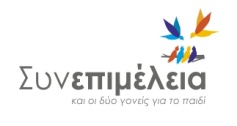 